Year 5 Homework – Autumn 2019
Complete at least 5, including the centre, by 16th December.Make a 3D Solar System 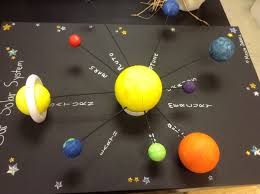 Be the Teacher! Write an explanation telling someone how to calculate the area and perimeter of 5 different objects e.g. table, note-book, DVD case etc.  Make sure you include all the steps and test it on a friendly adult!If you want to, you can make a Powerpoint and teach the class.Research your favourite famous leader from our history topic.   
Write a fact file to show your findings:Who did they lead?What kind of leader were they?For what were they most famous?What else can you find out?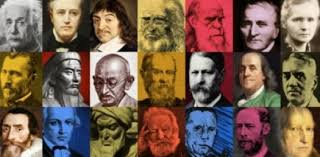 The eight compass points.Create an eight point compass at home.Remember to use the points name to label - not just the letter. 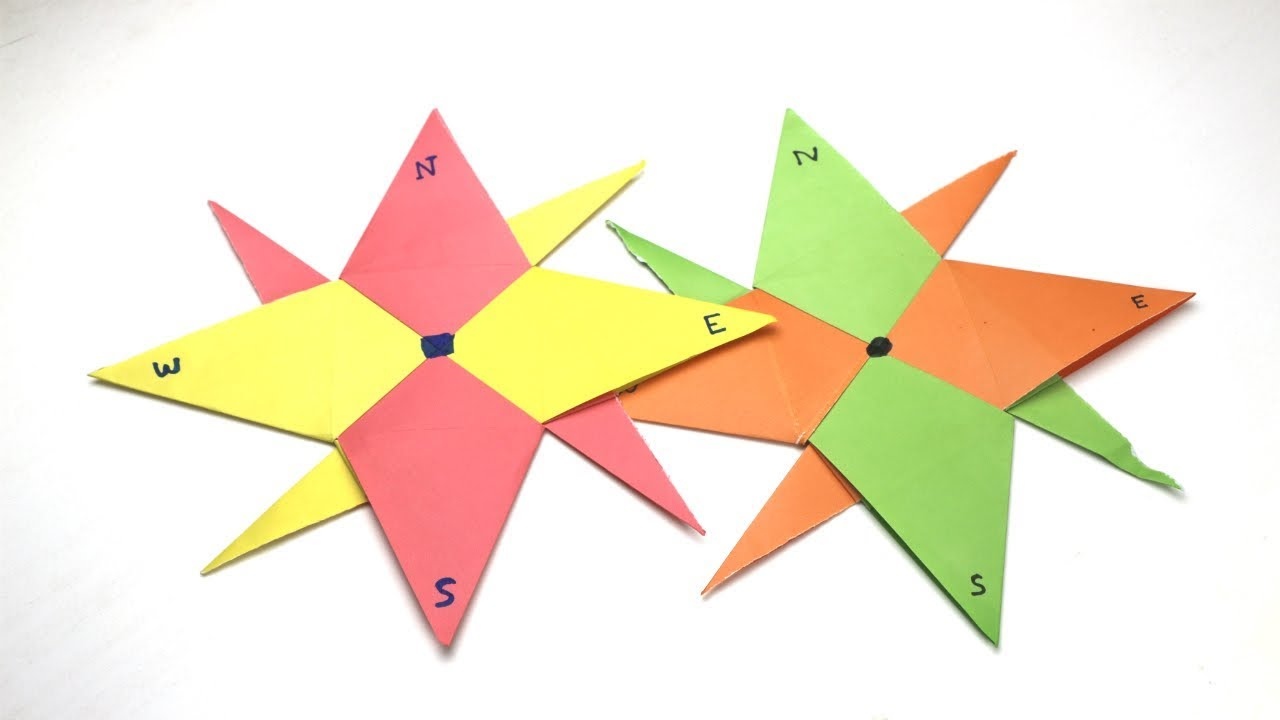 Writing Activity (Compulsory)Use your Year5 Skills Write a story where your character has had to work in a team to solve a problem.. Write a diary entry of a famous world leader from one of the following choices:Alexander the Great, Julius Cesar, Elizabeth I, Napoleon Bonaparte, George Washington, Winston Churchill and Martin Luther King.Design a Poster  Create a poster celebrating what makes a great team. Make it colourful and eye-catching..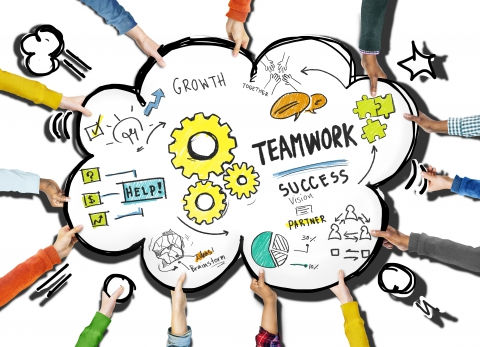 Plan a holiday.Create a holiday file What is the longitude and latitude of your chosen country?In what time-zone is it - how far ahead of the U.K is it?What direction would you need to travel to get there from home?Can you find some interesting facts about your country? Forces- Water resistanceCan you make a boat that floats?What shape do you need your boat to be?Does the material from which your boat is made matter?
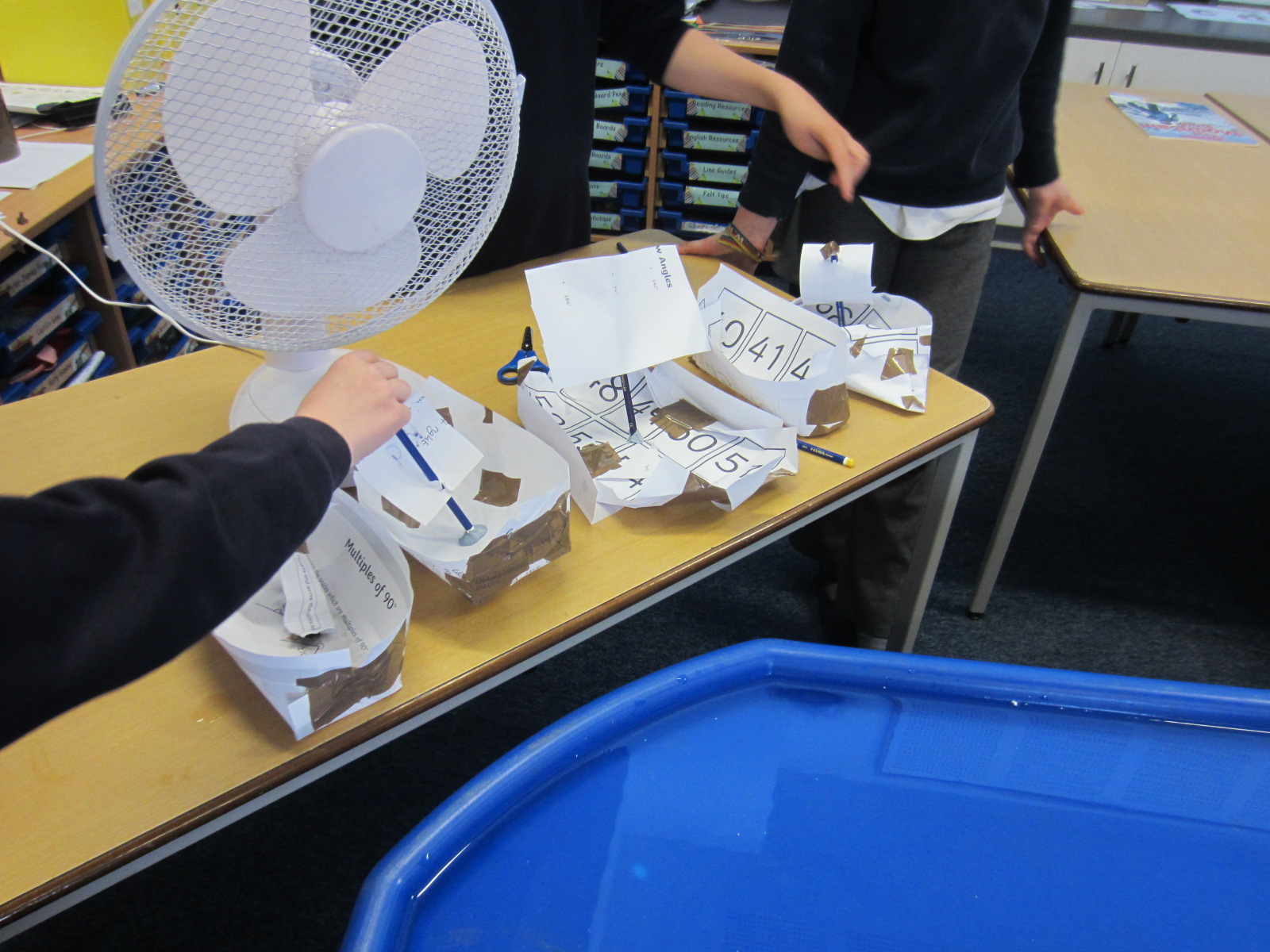 Draw a still lifePose and draw your own pencil still life. Remember to focus on light source and shading..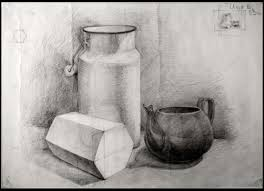 